‘CADW’N DDIOGEL’			Ffurflen O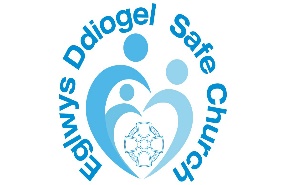 Safonau Teithiau Preswyl a Digwyddiadau ar gyfer Goruchwylwyr PlantFy enw yw: ................................................................................................................................................Rwy’n dod o Gyngor Plwyf Eglwysig/Cyngor Ardal Gweinidogaeth: ......................................... sy’n cynrychioli Esgobaeth: ........................Byddaf yn mynychu’r digwyddiad preswyl canlynol fel Goruchwyliwr: ......................................................o: ......................................................................... tan: .....................................................................yn: .................................................... fel rhan o ddigwyddiad a drefnwyd gan yr Eglwys yng Nghymru.Rwy’n deall y bydd Goruchwylwyr yn cael llety yn  ......................................................................... yn ystod y cyfnod hwn. Am fanylion llawn gweler yr amserlen amgaeedig.Fel goruchwyliwr rwyf am i bawb allu cael hwyl a mwynhau eu hunain, felly mae’n bwysig bod pawb sy’n mynychu’n ymrwymo i’r safonau isod er mwyn ‘cadw’n ddiogel’.Safonau a Ddisgwylir gan Oruchwylwyr sy’n mynychuglynu at y Gyfraith a Pholisïau a Gweithdrefnau’r Eglwys yng Nghymru (yn cynnwys y Polisi Diogelu) drwy ystyried diogelwch y plant dan eu gofal bob amser a gweithredu’n syth ar bryderon diogelucytuno pwy fydd yn gyfrifol am y ffôn diogelu dynodedig ac ymateb a gweithredu’n syth ar unrhyw alwadau a dderbynnirdefnyddio rhifau ffonau symudol personol y plant ar gyfer y digwyddiad hwn mewn argyfwng yn unigystyried canlyniad asesiadau risg unigol i reoli / dileu risgiaubod yn ymwybodol o leoliad y plant dan eu gofal a bod yn gyfrifol am eu goruchwylioparchu preifatrwydd y plantsicrhau bod ‘Polisi Dim Alcohol’ yn cynnwys polisi camddefnyddio sylweddau’n cael ei orfodi fel y nodir ym Mholisi Diogelu’r Eglwys yng Nghymrudefnyddio’r cyfryngau cymdeithasol yn gyfrifol ac yn unol â pholisïau a gweithdrefnau’r Eglwys yng Nghymru yn cynnwys y Polisi Diogelu. Rhai enghreifftiau:dim ond cyhoeddi lluniau gyda chydsyniad penodol unrhyw un sydd wedi’i gynnwys a phan fo’r rhiant wedi rhoi caniatâddim ond tagio pobl eraill gyda’u caniatâd penodoldefnyddio’r hashnodau cydnabyddedig ar gyfer y digwyddiad, fel #CorffLlywYstyried y pedwar ‘C’ Saesneg – Cooperation, Consideration, Caring a Courtesy i sicrhau bod y digwyddiad yn cael ei gynnal yn ddidrafferth.Rwy’n cytuno i’r safonau a’r disgwyliadau i ‘Gadw’n Ddiogel’ a amlinellir uchodLlofnod: ................................................................................................Dyddiad: .............................................